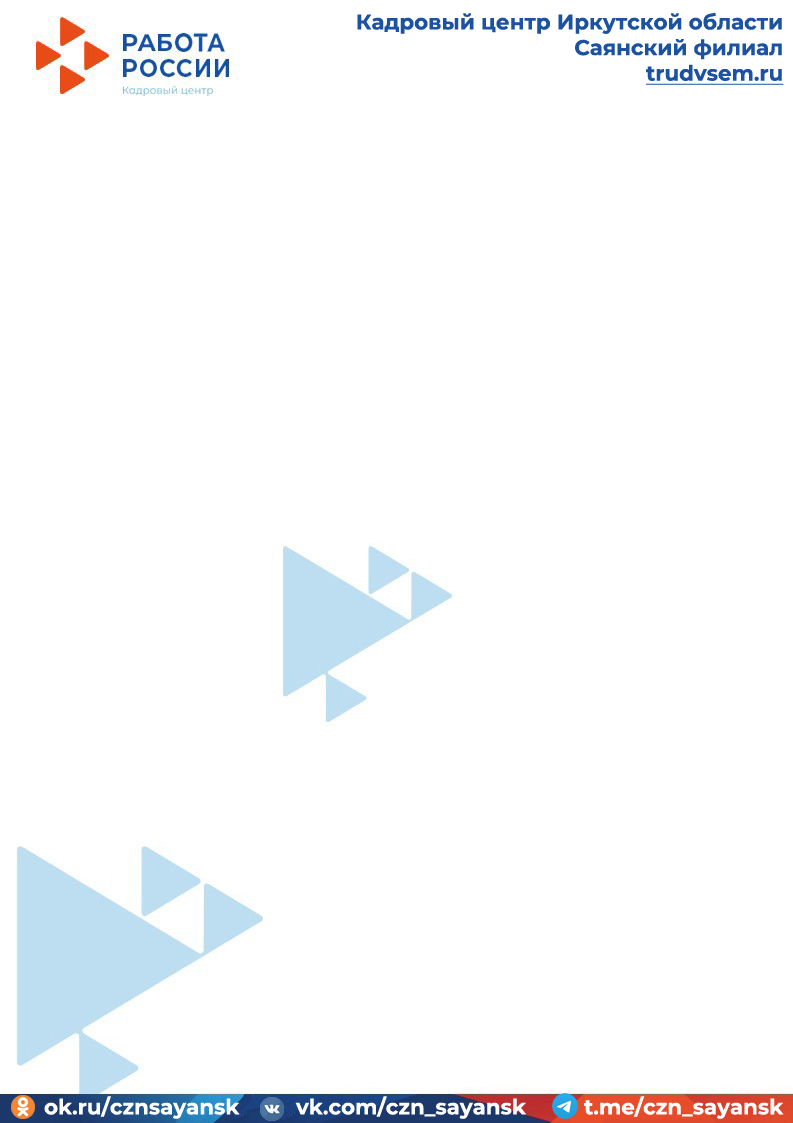 О соблюдении требований законодательствао занятости населения при размещении информации о вакансияхУважаемый работодатель!В соответствии с частью 3 статьи 53 Федерального закона от 12 декабря 2023 года № 565-ФЗ «О занятости населения в Российской Федерации»запрещается распространение информации о свободных рабочих местах или вакантных должностях, содержащей сведения дискриминационного характера, а именноуказывающие на какое бы то ни было прямое или косвенное ограничение правили установление прямых или косвенных преимуществв зависимости от пола, расы, национальности, языка, цвета кожи, происхождения; инвалидности, имущественного, семейного, социального и должностного положения, возраста;  места жительства, отношения к религии, убеждений, принадлежности или непринадлежности к общественным объединениям или каким-либо социальным группам;другие обстоятельства, не связанные с деловыми качествами работников, Лица, размещающие информацию о свободных рабочих местах или вакантных должностях, содержащую сведения дискриминационного характера, могут привлекаться к административной ответственности в соответствии со статьей 13.11.1. Кодекса Российской Федерации об административных правонарушениях, предусматривающей санкцию  в виде административного штрафа на граждан - от пятисот до одной тысячи рублей; на должностных лиц - от трех тысяч до пяти тысяч рублей; на юридических лиц - от десяти тысяч до пятнадцати тысяч рублей.Саянский филиал ОГКУ КЦ Иркутской области телефоны:8(39553)54040, 8(39553)59765, 89915421155,эл.почта: czn_sayansk@mail.ru